                                    Stoke Gabriel Primary School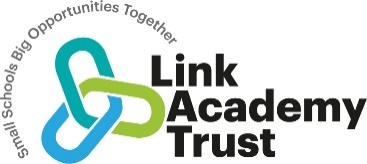 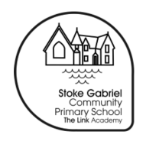 History Curriculum Plan Our curriculum statements are designed to be used as a supportive tool to plan teaching and learning across our school.  The key skills are derived from the National Curriculum and spilt into individual year groups to support a progressive approach and mixed age classes.  The study of History should inspire children’s curiosity about the complexities of the past to enable them to consider the present and look to the future. We use an enquiry-based approach for teaching History because we know it makes the learning focused for the children. Big Questions are chosen for each historical topic, to pique children’s interest and learning is structured towards finding answers in creative and memorable ways whilst ensuring National Curriculum coverage is achieved.  Children are taught to think critically, explore, and assess evidence to empathise with and understand the history of Britain and the wider world. Understanding of key concepts such as empires, invasions and trades are covered with a focus on subject specific vocabulary to enable all learners to develop a mental timeline of important events throughout history, which shaped the world we live in today.  Concepts are revisited regularly, and links are made to ensure children build upon their prior knowledge. This enables all learners to develop a secure historical knowledge which will grow alongside age-related analytical skills that enable children to fully consider and critique the actions of our predecessors.  VocabularyChildren’s command of vocabulary is fundamental to learning and progress across the curriculum. Vocabulary is developed actively, building systematically on pupil’s current knowledge and deepening their understanding of etymology and morphology (word origins and structures) to increase their store of words. Simultaneously, pupils make links between known and new vocabulary, and discuss and apply shades of meaning. In this way, children expand the vocabulary choices that are available to them. It is essential to introduce technical vocabulary which define each curriculum subject. Vocabulary development is underpinned by an oracy culture and a tiered approach. High value is placed on the conscious, purposeful selection of well-chosen vocabulary and appropriate sentence structure to enrich access to learning and feed into written work across the curriculum.KS1 Vocabulary List Lower KS2 History Vocabulary List Upper KS2 History Vocabulary List HISTORY AT STOKE GABRIELThe statutory National Curriculum for the Foundation Subjects – History, Geography, Music, Art and Design, and Design Technology - is delivered through Enquiry Journeys. The distinct characteristics of each subject are consciously embedded whilst links are made to other subject areas to create meaning and purpose - writing and reading being excellent examples.  The scope and focus of each journey have been planned carefully to sit within the Long-Term Planning of our school - a two-year programme to accommodate our mixed-year-group classes to enable every child to make progress by building on their historical understanding, acquiring historical knowledge, using subject-specific vocabulary, and developing their skills ‘as historians’. The LTP ensures coverage of the statutory History Curriculum and is underpinned by its key concepts [cause, consequence, similarity and difference, historical significance, historical interpretation, change and continuity, and sources and evidence],  enabling teachers to understand where their teaching responsibilities fall in the overall scheme [see below]. Children need to learn about both substantive and disciplinary knowledge. Substantive knowledge includes the information about the past in terms of people, events, dates, states of affairs and places. Disciplinary knowledge relates to how historians learn about the past and construct their understanding of it. Our curriculum requires both strands to be intentionally taught and learned.Five substantive concepts - which occur frequently throughout the study of History -  have been identified and defined as key ‘threads’ through our KS2 History curriculum. Where these concepts arise in an enquiry, children are encouraged to retrieve knowledge they have previously learned, to reason and make connections, expand on their understanding, and strengthen their long-term memory. Teachers make these links to prior concepts and knowledge explicit and foster the regular usage of subject-specific vocabulary. When appropriate, lessons begin by connecting the children to the learning from their previous lesson and end with integrating new knowledge into the larger concepts. Our key threads:Location and Settlement       Trade and Travel      Power and Leadership         Impact and Influence         Religion and BeliefsWhilst our children are expected to retain key facts - our history enquiries are more rigorous and challenging than simply ‘knowing what happened’. Our children learn to think and work like historians. They are reminded to ask the question, ‘How do we know?’ throughout their learning, to prompt a desire to seek further information and evidence and take on the role of ‘history detectives’ to examine relevant historical sources, like documents, images, and artefacts. They learn that our understanding of past events is subject to interpretation and can change in light of new discoveries. The fact that not all questions can be answered with certainty is exciting and empowering. At the start of each Enquiry Journey, the children are given an Enquiry Journey ‘blueprint’ which highlights the skills and knowledge that they will acquire and makes links to their previous learning. The blueprint also lists key vocabulary for the journey. The blueprint is referred to throughout the journey to review and consolidate the learning and so help the knowledge and skills to become embedded. Timelines are also treated as an important tool and the children develop a good sense of chronology as they progress through our school.  Each Enquiry Journey begins with a quality provocation to activate the curiosity of our children – to raise questions and promote discussion. Lessons are planned to provide the children with the knowledge and understanding needed to answer the main Enquiry Question, as well as support their development ‘as historians’. Having an Enquiry Question provides focus for teaching and allows for a greater depth of learning – as the British historian and educationalist, Marjorie Reeves wrote, children should have the opportunity to “sit down in a good rich patch of history and stay there for a satisfying amount of time”. Some enquiries develop a sense of an expanse of time whereas others are hinged around a significant event.We are keen to make learning relevant for our children and have consciously exploited opportunities to use our locality to provide context for History learning where possible. The children explore significant figures and locations to develop an appreciation of the rich history of south Devon and how our small part of the world has been connected to, or played a part in, far-reaching events of world history. Where appropriate we use historical artefacts, visitors, and visits to interest and intrigue our children and to enable them to hang their learning on memorable experience. History Long Term PlanThe Early Years provide the first opportunity for children to be introduced to the vocabulary associated with History as they explore the passing of time in their own lives and learn about how things have changed.  Teachers follow the Early Years Foundation Stage (EYFS) Statutory Framework which aims to guide children, to make sense of their physical world and their community and foster their understanding of change over time. Where possible, links are made with the wider school community.The National CurriculumPupils are taught: In Key Stage 1:• changes within living memory. Where appropriate, these should be used to reveal aspects of change in national life • events beyond living memory that are significant nationally or globally [for example, the Great Fire of London, the first aeroplane flight or events commemorated through festivals or anniversaries] • the lives of significant individuals in the past who have contributed to national and international achievements. Some should be used to compare aspects of life in different periods • Significant historical events, people and places in their own locality.  In Key Stage 2:• changes in Britain from the Stone Age to the Iron Age. • the Roman Empire and its impact on Britain. • Britain’s settlement by Anglo-Saxons and Scots. • The Viking and Anglo-Saxon struggle for the Kingdom of England to the time of Edward the Confessor.  • a local history study – ‘Exeter’ • a study of an aspect or theme in British history that extends pupils’ chronological knowledge beyond 1066 – The Mayan Civilisation • the achievements of the earliest civilizations – an overview of where and when the first civilizations appeared and a depth study of one of the following: Ancient Sumer; The Indus Valley; Ancient Egypt; The Shang Dynasty of Ancient China  • Ancient Greece – a study of Greek life and achievements and their influence on the western world  • a non-European society that provides contrasts with British history – one study chosen from: early Islamic civilization, including a study of Baghdad c. AD 900; Mayan civilization c. AD 900; Benin (West Africa) c. AD 900-1300. Progression of Key Skills Key skillsIn order to assess impact - a guideTeachers are responsible for the regular assessment of their pupils against key skills to judge the impact of teaching and learning in History. Teachers look at the learning journey of each unit studied, being aware of what the children need for their next learning and what they can take from prior learning. Units will therefore begin with an elicitation task, either individual or whole class, to judge prior knowledge; a KWL (know, want to learn, learnt) grid could be used and may be completed independently in books or constructed with the teacher.Children’s progress is monitored against National Curriculum expectations and key skills. Judgement is informed through use of children’s books, dialogue, class scrapbooks, evidence on Sway and Tapestry, and AFL pieces. Teachers need to be clear on how the children will show their learning, through a presentation, art work or extended writing, for example, providing opportunity for pupils to communicate their learning in a variety of ways.There is an expectation that History learning in books will be the same quality as that in English books. Marking and feedback in History should be the same standard as marking/feedback within other learning across the curriculum, including English. The focus for spelling corrections is on History vocabulary and the expectation is that children who are ARE will spell these correctly throughout their History writing.  